День птиц 8 июля в лагере начался с зарядки, чтобы ребята получили заряд бодрости на весь день.Далее для ребят была проведена минутка здоровья «Доктор Здоровые глаза», дети с радостью разучили новую гимнастику для глаз. На минутке безопасности  «Обучение правилам безопасного поведения на воде, в лесу, на дорогах, на железнодорожных объектах» ребята узнали, как правильно вести себя в воде, в лесу, на дорогах, на железнодорожных объектах. С замиранием ребята смотрели видеофильм «Часы остановились в полночь». Затем ребята показали своё интеллектуальное развитие в игре «Царство птиц нашего края». Они узнавали по описанию птиц, складывали из слов фразеологизмы, узнавали интересные факты о птицах, участвовали в конкурсе вопросы на засыпку. Интеллектуальная игра прошла интересно и познавательно.В конкурсе рисунков «Моя любимая птица» участники изобразили разных птиц и остались довольны от полученного результата. Завершился день спортивным часом «Вместе весело играть».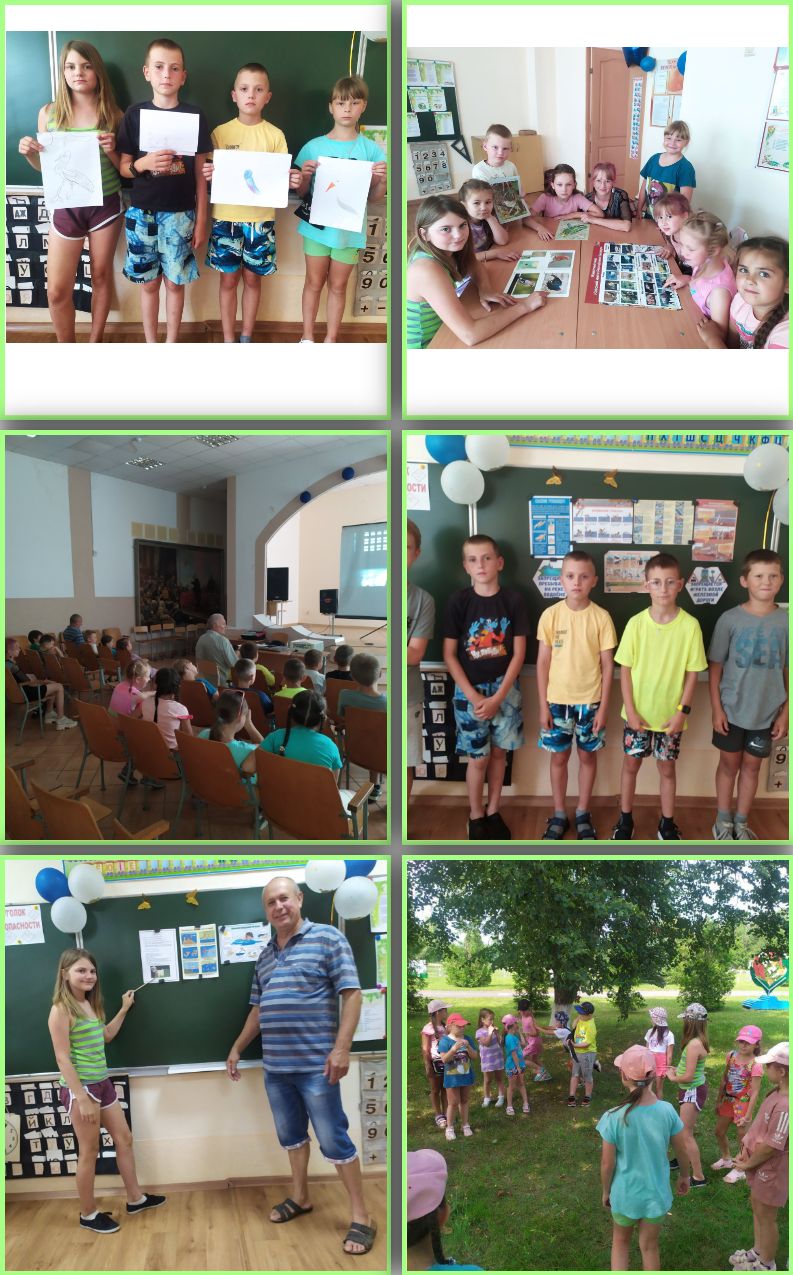 